АДМИНИСТРАЦИЯ МУНИЦИПАЛЬНОГО ОБРАЗОВАНИЯ «НОВОДУГИНСКИЙ РАЙОН» СМОЛЕНСКОЙ ОБЛАСТИПОСТАНОВЛЕНИЕот 23.03.2021  № 50О внесении изменения в Положение о премии Ю.А. Гагарина Администрации  муниципального образования  «Новодугинский район» Смоленской области  Руководствуясь Уставом муниципального образования «Новодугинский район» Смоленской области (новая редакция),Администрация муниципального образования «Новодугинский район» Смоленской области  п о с т а н о в л я е т:1. Внести в Положение о премии Ю.А. Гагарина Администрации  муниципального образования  «Новодугинский район» Смоленской области, утвержденное постановлением Администрации муниципального образования «Новодугинский район» Смоленской области от 30.01.2015 № 12 «Об утверждении Положения  о премии Ю.А. Гагарина Администрации  муниципального образования «Новодугинский район» Смоленской области» (в редакции постановления Администрации  муниципального образования «Новодугинский район» Смоленской области от 11.04.2017  № 65), следующее изменение:- пункт 2 раздела IV  изложить в новой редакции следующего содержания:«2. Денежная премия выплачивается из средств бюджета  муниципального образования «Новодугинский район» Смоленской области» в размере 5 748,00 (пяти тысяч семисот сорока восьми) рублей 00 копеек. Размер премии подлежит ежегодному уточнению.».2. Контроль за исполнением настоящего постановления возложить на заместителя Главы муниципального образования «Новодугинский район» Смоленской области Л.П. Филиппову, заместителя Главы муниципального образования «Новодугинский район» Смоленской области -  управляющего делами С.Н. Эминову. Глава муниципального образования«Новодугинский район» Смоленской области                                            В.В. Соколовотп. 1 экз. – в делоИсп. ________ Ю.П. Королеват. 2-17-56"____" _______ .Визы:Л.П. Филиппова   ________________ «_____»______________  ______Д.А. Романова	________________ «_____»______________  ______С.Н. Эминова        ________________ «____» ______________  _______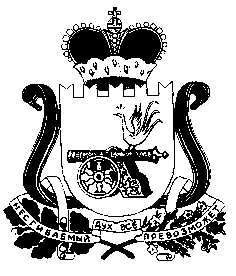 